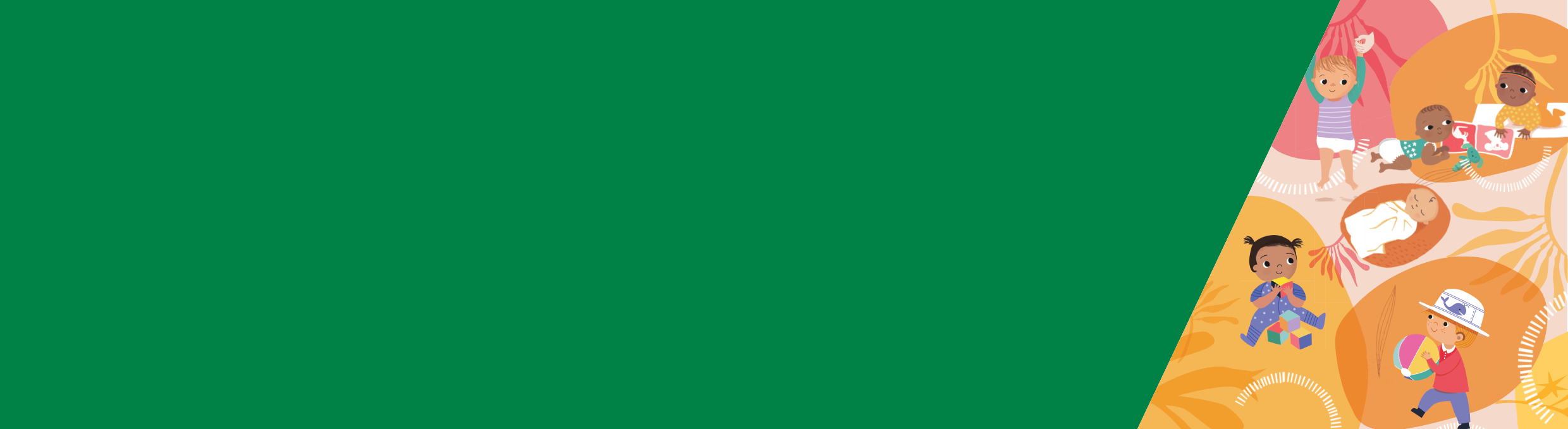 خلاصهاستراتژی های مراقبت از خود، فعالیت ها و افکاری هستند که به شما کمک می کنند سلامت جسمانی و روانی خوبی را حفظ کنید. مراقبت از خود را در هر زمان تمرین کنید، از جمله وقتی فرزندتان خواب است یا وقتی تحت مراقبت دوستی امین یا عضوی از خانواده می باشند.تولد یک نوزاد دورانی مخصوص است، و می تواند ارتباط بین والدین و مراقبت کنندگان را تقویت و بهتر کند. با این وجود، داشتن کودکان کم سن اغلب می تواند احساسات متفاوت و چالش هایی در روابط را برای والدین و مراقبت کنندگان ایجاد کند. خدمات حمایتی زیادی برای کمک به پدران جهت مراقبت از خود، درک کردن نقش شان، تغییرات در روابط و ارتباط گیری با نوزادشان، وجود دارند.از هر شش مادر و از هر 10 پدر، یکی افسردگی بعد از زایمان را تجربه می کند، و در یک سال اول بعد از متولد شدن نوزاد، از هر پنج زن، یک زن اضطراب بعد از زایمان را تجربه می کند.برخی کارهای مفید وجود دارند که می توانید برای کاهش احتمال ابتلا به افسردگی بعد از زایمان آنها را انجام دهید.اگر اضطراب و افسردگی را تجربه می کنید، تنها نیستید. شما باید هر چه زودتر با پرستار بهداشت مادران و کودکان یا پزشک خود صحبت کنید. شما   می توانید برای دریافت حمایت با خدمات سلامت روان نیز تماس بگیرید.استراتژی هایی برای مراقبت از خوداوان دوران کودکی زمان بسیار هیجان انگیز، شاد و پاداش دهنده ای از زندگی است. با این وجود، برخی اوقات می تواند استرس آور، خسته کننده و نگران کننده باشد. داشتن کودکان کم سن اغلب می تواند احساسات متفاوت و چالش هایی را برای والدین و مراقبت کنندگان ایجاد کند.ممکن است به نظر برسد که تمامی انرژی شما متمرکز بر کودکتان است و می توانید مراقبت از خود را فراموش کنید. حتی اگر ممکن است به نظر برسد که وقت ندارید، مراقبت از خودتان مهم است. اگر شما خوشحال و سلامت باشید، می توانید مادر، پدر یا شریک زندگی بهتری باشید. ما برخی اوقات این کار را، مراقبت از خود می نامیم و استراتژی های متفاوت بسیاری وجود دارند که می توانید برای کمک به ماندن در سطح سلامتی خوب جسمانی و روانی از آنها استفاده کنید. مراقبت از خود را در هر زمان تمرین کنید، از جمله وقتی فرزندتان خواب است یا وقتی تحت مراقبت دوستی امین یا عضوی از خانواده می باشد.به این استراتژی ها به عنوان لیست "باید انجام شود" فکر نکنید، اینها مواردی عملی هستند که می توانید برای بهبود سلامتی تان انجام بدهید. در زیر برخی از فعالیت ها آمده اند که ممکن است برای شما مفید واقع شوند.جدول1: استراتژی های مراقبت از خود و فعالیت هاخدمات حمایتی برای روابط مادر یا پدر شدن می تواند ارتباط با شریک زندگی تان را تقویت و بهتر کند. با این حال، چالش های جدیدی را به همراه خواهد داشت.مشکلات در روابط می توانند شامل موارد زیر شوند: دشواری ها در سازگاری با مادر یا پدر بودن، مانند مخالفت ها در مورد نقش های سنتی جنسیت هاانتظارات جامعه از مادران و پدرانتقسیم وظائف خانوار و مراقبت از کودککاهش برابری در روابط، ارتباط جنسی یا نزدیکیافزایش اختلافات. چنانچه نیاز به توصیه ها و حمایت برای روابط دارید، سازمان هایی مانند Relationships Australia به نشانی <https://www.relationships.org.au/>  برای کمک به والدین و مراقبت کنندگان جهت سازگاری با فرزندداری، وجود دارند. صحبت کردن با پرستار بهداشت مادران و کودکان و پزشک خود یا یک مشاور روابط نیز می تواند مفید باشد.خدمات حمایتی برای پدران موجود می باشدمادر یا پدر بودن برای اکثر ما ساده نمی باشد و بسیاری از پدران می توانند پدر شدن جدید را چالش انگیز پیدا کنند. شما در حال سازگاری با نقش جدیدی به عنوان یک پدر هستید، روابط تان تغییر پیدا کرده است، و با آمدن یک فرد کوچک جدید، برقراری ارتباط یا پیدا کردن وقتی برای نزدیکی با شریک زندگی تان ممکن است دشوار باشد. شما همچنین ممکن است ندانید چگونه با نوزاد جدید خود ارتباط بگیرید. سازمان های زیر می توانند به پدران کمک کنند: Relationship Australia تعدادی از منابع را برای پدران تهیه کرده است. این منابع بر نقش پدران، روابط بین پدر و شریک زندگیش و ارتباط بین پدر و فرزندش تمرکز دارند. اطلاعات بیشتر را می توانید در Support for Fathers به نشانی  <https://supportforfathers.com.au/resources/> پیدا کنید.  (COPE) Centre of Perinatal Excellence یک راهنمای الکترونیک (e-Guide) برای پدرانی که در انتظار تولد فرزندشان هستند و پدران جدید تهیه کرده است. راهنمای Ready to COPE برای پدران، اطلاعات و حمایت های مناسب و مرتبط را در طول دوران بارداری و سال اول فراهم می کند. جهت ثبت نام برای این راهنما، به وب سایت COPE به نشانی <https://www.cope.org.au/readytocope/> مراجعه کنید. وب سایت Raising Children نیز اطلاعات مختص پدران، از بارداری تا متولد شدن و رشد نوزاد را دارد. برای اطلاعات بیشتر به وب سایت Raising Children به نشانی <https://raisingchildren.net.au> مراجعه کنید. Beyond Blue در وب سایت خود اطلاعاتی برای کمک به پدران جهت انتقال به فرزندداری دارد. مهم است که پدران از سلامت و تندرستی خود مراقبت کنند. برای اطلاعات بیشتر، به پدران سالم در وب سایت Beyond Blue به نشانی <https://www.beyondblue.org.au/about-us/about-our-work/our-work-with-men/healthy-dads>  مراجعه کنید. سلامت روان بعد از زایمان برخی از مادران بعد از متولد شدن نوزادشان، اضطراب و افسردگی را تجربه می کنند. پدران و والدین غیر-بیولوژیکی نیز در معرض خطر قرار دارند، خصوصاً اگر شریک زندگی شان مشکل سلامت روان داشته باشد.از هر شش مادر و از هر 10 پدر، یکی افسردگی بعد از زایمان را تجربه می کند، و در یک سال اول بعد از متولد شدن نوزاد، از هر پنج زن، یک زن اضطراب بعد از زایمان را تجربه می کند.اگر اضطراب و افسردگی را تجربه می کنید، تنها نیستید. هر چه سریعتر با پرستار بهداشت مادران و کودکان یا پزشک خود صحبت کنید یا با خدمات سلامت روان فهرست شده در این برگه اطلاع رسانی تماس بگیرید.کاهش خطر افسردگی بعد از زایمان خودبرخی از عوامل می توانند خطر افسردگی بعد از زایمان شما را کاهش دهند، که شامل موارد زیر می شوند:داشتن شبکه های حمایتی قوی، مانند خانواده، دوستان، جامعه محلی، ارتباطات با سایر تازه والدین مانند گروه های تازه والدینداشتن حس هویت و میراث فرهنگی مثبتسالم بودن از نظر جسمانی و توانایی مراقبت از خود، از جمله نرمش کردن، تغذیه خوب و کاهش تنش در جایی که ممکن باشدداشتن یک دوست یا یکی از بستگانی که می توانی با او تماس بگیرید و تجربیات خود را در میان بگذاریدداشتن مهارت های خوب حل مشکلاتخوش بین بودن - اعتقاد به اینکه زندگی دارای مفهوم و امید استداشتن برخوردی مثبت نسبت به دریافت حمایتدسترسی به خدمات حمایتی.عوامل خطر افسردگی بعد از زایمانتشخیص داده نشده است که دقیقاً چه چیزی باعث افسردگی بعد از زایمان می شود، ولی اگر موارد زیر شامل حال شما می شوند؛ ممکن است در معرض خطر بیشتری قرار داشته باشید:سابقه شخصی یا خانوادگی مشکلات سلامت روان، مانند افسردگی یا اضطراب تنش های افزون در زندگی کنونی، برای مثال، نقل مکان به خانه ای جدید، مشکلات در روابط یا داشتن نوزادی با نیازهای مراقبتی ویژه عدم وجود حمایت معقول، اجتماعی یا احساسیسوء استفاده از الکل و مواد مخدرسابقه آزار و اذیت (جسمانی، جنسی یا احساسی) شخصیتی مضطرب یا کمال گرا.مشکلات سلامت روان رایج بعد از زایمانجدول زیر برخی از مشکلات سلامت روان رایج بعد از زایمان که والدین و مراقبت کنندگان آنها را تجربه می کنند، را توصیف می کند، ولی علائم بسیار دیگری نیز وجود دارند که در اینجا فهرست نشده اند:جدول 2: مشکلات سلامت روان رایج بعد از زایمان و علائم آنها سایر عوارض سلامت روان  علاوه بر مشکلات سلامت روان رایج توصیف شده، برخی از زنان ممکن است مشکلات حاد سلامت روان دیگری را طی بارداری یا بعد از متولد شدن نوزادشان، تجربه کنند. سابقه پیشین مشکلات سلامت روان یا حضور عوامل خطر ممکن است منجر به خطر بیشتر داشتن، عود یا حادتر کردن مشکل سلامت روان شود. این عوامل خطر شامل موارد تنش زای زندگی (خشونت خانوادگی، از دست دادن فردی یا معلولیت)، ضربه های روحی چندگانه یا انزوا (از طریق فاصله یا فرهنگ) شوند.  این می تواند منجر به خطر افزون بیماری سلامت روان حاد شود، مانند اختلالات روانپریشی، مانند اسکیزوفرنی، روانپریشی بعد از زایمان و اختلال دوقطبی طی بارداری یا بعد از زایمان.از کجا می توانید خدمات حمایتی سلامت روان دریافت کنیدPerinatal Anxiety and Depression Australia (PANDA) Perinatal Anxiety and Depression Australia (PANDA) به نشانی<https://www.ndapa.org.au>  منبع اطلاع رسانی معروف و معتبری است.PANDA مشاوره تلفنی رایگان را از 9.00 صبح تا 7.30 بعدازظهر، روزهای دوشنبه تا جمعه فراهم می کند. با شماره 306 726 1300 تماس بگیرید.برای چک لیست ها، برگه های اطلاع رسانی و اطلاعات ترجمه شده به پنج زبان به غیر از زبان انگلیسی، به وب سایت مراجعه کنید.PANDA برای دریافت کمک این گزینه ها را نیز توصیه می کند: پرستار بهداشت مادران و کودکان یا تماس با خط کمک رسانی MCHپزشک (برای امکان پذیر کردن دسترسی به برنامه سلامت روان در صورت نیاز)ماما یا پزشک متخصص زایمانمراکز اوان فرزندداریمشاوران روابطواحدهای مادر و نوزادMindMum - آپ طراحی شده به منظور کمک به تندرستی روحی مادران باردار و تازه مادرانMumMoodBooster - یک برنامه درمان رایگان آنلاین برای اضطراب و افسردگی بعد از زایمان بر مبنای رفتاردرمانی شناختی.  شما می توانید این برنامه را سر فرصت خود انجام دهید، و برای دسترسی به آن نیاز به تشخیص پزشکی نداریدگروه های بازی و گروه های حمایتی موجود در جامعه محلیبخش اورژانس، در صورت نیاز به خدمات حمایتی ضروری. Centre of Perinatal Excellence (CoPE) (Centre of Perinatal Excellence (CoPE به نشانی <https://www.cope.org.au>  اطلاعات عمیق و به همراه جزئیات را در مورد طیفی از چالش های روحی و سلامت روان فراهم می کند که والدین در دوره های بارداری، زایمان و بعد از زایمان با آنها روبرو شده اند. PECo همچنین آخرین شواهد برای شناسایی، درمان و مدیریت مشکلات سلامت روان مانند اضطراب، افسردگی و سایر اختلالات حاد سلامت روان را فراهم می کند. این وب سایت منابعی برای والدین و مراقبت کنندگانی که مشکلات سلامت روان را تجربه می کنند، دارد، مانند برگه های اطلاع رسانی در مورد علائم و زمان و مکان دسترسی به خدمات حمایتی و درمانی. منابع شامل موارد زیر می شوند:برگه های اطلاع رسانی CoPE برای زنان و خانواده ها به نشانی   <https://www.cope.org.au/new-parents/postnatal-mental-health-conditions/postnatal-mental-health-factsheets-resources/> برگه های اطلاع رسانی CoPE برای متخصصین بهداشت به نشانی <https://www.cope.org.au/health-professionals/perinatal-mental-health-factsheet-for-professionals/> beyondbluebeyondblue به نشانی<https://healthyfamilies.beyondblue.org.au/pregnancy-and-new-parents>  اطلاعات مرتبط با بارداری و فرزندداری را فراهم می کند که موضوعاتی از ارتباط گیری با نوزادتان تا تشخیص دادن علائم اضطراب و افسردگی را پوشش می دهد.موضوعات این اطلاعات شامل موارد زیر می شوند:مادر یا پدر شدن - چه انتظاراتی باید داشته باشیدسلامت روان و تندرستی مادرانتوصیه ها - برای پدران جدید و پدرانی که منتظر تولد فرزندشان هستند"Just speak up"، تالار گفتگویی برای به اشتراک گذاشتن داستان های شخصی در مورد اضطراب و افسردگی بعد از زایمان استچک لیست سلامت روان برای مادران به نشانی<https://healthyfamilies.beyondblue.org.au/pregnancy-and-new-parents/maternal-mental-health-and-wellbeing/mental-health-checklist-for-mums>  ، چک لیستی است برای کمک به شما جهت پی بردن به اینکه آیا اضطراب و افسردگی بعد از زایمان را تجربه می کنید یا خیر.درمان بالینی سلامت روان برای مادرانبرنامه سلامت روحی پیرازایشی خدمات درمانی را برای زنانی فراهم می کند که در معرض خطر تجربه کردن بیماری روانی در دوره پیرازایشی هستند. دوره پیرازایشی از زمان بارداری تا پایان یک سال بعد از زایمان است. از آنجا که تأثیرات بیماری روانی پیرازایشی فراتر از خود زن می رود، این درمان برای خانواده می باشد.شش خدمات بهداشتی در سراسر ویکتوریا همچنین واحدهای والدین و نوزادان دارند، جایی که زنان می توانند درمان بالینی و مراقبت های چند رشته ای برای زنان دارای بیماری روانی حاد طی دوران پیرازایشی را در محوطه ای مسکونی دریافت کنند.  گروهی از کارمندان آموزش دیده در سطح بالا، تحت راهنمایی یک روانپزشک، خدمات مراقبتی را به شما و نوزادتان ارائه می دهند.  پزشک یا پرستار بهداشت مادران و کودکان شما می تواند شما را به یک برنامه سلامت روحی پیرازایشی یا واحدهای والدین و نوزادان ارجاع دهد. این خدمات از طریق خدمات رده بندی درمان سلامت روان نیز قابل دسترسی می باشند http://www.health.vic.gov.au/mentalhealthservices/adult/index.htm. تمامی خدمات عمومی سلامت روان در ویکتوریا، خدمات رده بندی درمان روانپزشکی و ارجاع را 24 ساعت در روز، هفت روز در هفته، فراهم می کند.خواب و آرام کردن در 
 دوران اوان کودکیبرگه اطلاع رسانی 14: مراقبت از خود و خدمات حمایتی برای والدین و مراقبت کنندگان(فارسی)استراتژی فعالیت ها  چگونه می توانید به اندازه کافی بخوابیدهر روز در یک زمان به تخت خواب برویداز نرمش کردن پیش از خواب پرهیز کنیداتاق خواب را تا حد امکان تبدیل به محیطی آرامش بخش کنیدپیش از خوابیدن، از استفاده از صفحات کامپیوتری یا سایر فعالیت های محرک پرهیز کنیدعصرها از مصرف کافئین یا سایر محرک ها پرهیز کنیددو ساعت پیش از خواب، برای تنظیم دمای بدن برای خواب، حمام یا دوش آب گرم را امتحان کنیداز خواب کوتاه عصرانه پرهیز کنیداگر نمی توانید بخوابید، بلند شوید و در اتاقی دیگر کاری بی سروصدا انجام دهیدخواب های کوتاه 20 دقیقه ای می توانند هشیاری را بهبود دهند و به شما در اتخاذ تصمیمات بهتر کمک کنندوقت گذاشتن برای فعالیت های جسمانیبسته بر شرایط شخصی تان، سابقه نرمش پیشین و بهبودی جسمانی بعد از زایمان تان، اهدافی قابل دسترسی را برای خود تعیین کنیدهوای تازه و نور آفتاب می توانند روحیه شما را بهبود بخشیده و میزان ویتامین D را افزایش دهندنرمش کردن را در برنامه روزانه خود بگنجانید - برای مثال، صبح ها با نوزاد خود در کالسکه به پیاده روی کوتاهی برویدنرمش کردن می تواند شامل فعالیت های ملایم تری مانند، نرمش های تنفسی، مدیتیشن یا یوگا شوندفیزیوتراپیست ها می توانند در ارزیابی، درمان و نرمش های تقویت کننده به شما کمک کنندمراقبت از نیازهای رژیم غذایی تاناگر در طول روز تقلا می کنید وقتی را برای تهیه غذا پیدا کنید، خوراکی های کوچک حاوی پروتئین (مانند ماست یا آجیل ها) را در دسترس داشته باشیدبطری آبی را در نزدیک خود نگه دارید زیرا کم شدن آب بدن می تواند شما را بدخلق و خسته کنداهدافی قابل دسترسی را برای خانواده خود تعیین کنید و برای روزهای دشوار، غذایی ساده مانند ساندویچ های تست شده یا تخم مرغ و نان تست، را در نظر بگیرید پیدا کردن دوستان و ارتباط گیری با دیگرانشبکه های اجتماعی جدید و قدیم می توانند به والدین جدید کمک کنند با سایر بزرگسالان احساس ارتباط کنند. برخی از پیشنهادات برای حفظ و پرورش شبکه های اجتماعی شامل موارد زیر می شوند: گروه های تازه والدینگروه های بازیفعالیت های محلی رایگان، مانند وقت داستان گویی در کتابخانه محلیاستفاده از رسانه های اجتماعی، مانند عضویت در جوامع حمایت کننده Facebook.با خود مهربان باشیدمهم است که با خود مهربان باشید. بعضی وقت ها احساس درماندگی کردن یا ترسیدن ایرادی ندارد. انجام کارهای زیر می تواند مفید باشد: نوشتن در دفتر خاطرات یا دفتر روزانهصحبت کردن با شریک زندگی خود، دوستی صمیمی یا عضوی از خانواده، اگر می توانید چنین کاری کنیدنوشتن فهرستی از مواردی که هر روز برای آنها قدردانی می کنید یا به آنها افتخار می کنیدفرصت استراحت دادن به خودوالدین و مراقبت کنندگان هر از گاهی نیاز به فرصتی برای استراحت از وظیفه مراقبتی خود دارند. این همچنین به فردی دیگر اجازه می دهد زمانی یک به یک را با نوزاد بگذارند. پیشنهاداتی برای فرصت استراحت شامل موارد زیر می شوند:هر هفته، زمانی معین را برای انجام فعالیتی تعیین کنیدسرگرمی لذتبخش یا کاری هنری انجام دهید  حمامی آرامش بخش بگیرید. معمولاً، اگر سایر اعضای خانواده از خانه خارج شوند، شما از فرصت استراحت منفعت بیشتری خواهید بردپیاده روی کنیدبه خرید برویدکتاب یا مجله بخوانیدفیلمی را تماشا کنیدبا دوستان ملاقات کنیدماساژ بگیرید یا ناخن های پایتان را درست کنید.دریافت حمایت برای سلامت روان تاناز بیماری های سلامت روان رایج، مانند اضطراب و افسردگی، که ممکن است در زمان بارداری یا بعد از تولد نوزاد پیش آیند، آگاه و مطلع باشیداگر می توانید، در مورد نگرانی های مرتبط با سلامت روان خود با خانواده یا دوستان صحبت کنید با پرستار بهداشت مادران و کودکان خود صحبت کنید. با MCH Line به شماره 29 22 13 تماس بگیریدبا پزشک یا پزشک عمومی خود صحبت کنید با یک خط کمک رسانی، مانند (PANDA( Perinatal Anxiety and Depression Australia یا Parentline به شماره 89 22 13 تماس بگیرید.با یک متخصص سلامت روان، مانند روانشناس یا مشاور، صحبت کنید. اطلاعات در مورد خدمات روانشناسی در Better Health Channel به نشانی<https://www.betterhealth.vic.gov.au/health/healthyliving/maternal-and-child-health-services>  موجود می باشندمشکلنشانه ها و علائم اندوه تازه-مادران (baby blues) واکنش احساسی رایجی است که در چند روز اول بعد از متولد شدن نوزاد تجربه می شود.حدود 80 درصد مادران اندوه تازه-مادران را تجربه می کنند. این معمولاً طی چند روز، بدون درمان، ناپدید می شود.اگر این علائم از بین نروند، می تواند نشانه مشکل سلامت روان مانند افسردگی یا اضطراب باشد.اشک آلود بودنبدخلقی بیش از حد حساس بودنخستگی بیش از حدتغییرات مداوم خلقی افسردگی بعد از زایمان می تواند بعد از متولد شدن نوزادتان تا یک سال اتفاق افتد.این معمولاً به علت ترکیبی از عوامل اتفاق می افتد.عزت نفس کم و عدم اعتماد به نفساحساس بی کفایتی یا گناه کردنافکار منفی احساس اینکه زندگی بی مفهوم استاحساس عدم توانایی در برآمدن از عهده کارهااحساس گریه یا بدخلقیدشواری در خوابیدن یا تغییرات در الگوهای خوابتمایل جنسی کمدشواری در تمرکز کردن یا به یاد آوردن چیزهااز بین رفتن یا تغییر در اشتهااضطراب پیرازایشی یا بعد از زایمان می تواند بعد از متولد شدن نوزادتان اتفاق افتد. اضطراب واژه ای با معانی وسیع برای مشکلاتی می باشد که تعدادی از علائم یکسان را دارند.اضطراب و افسردگی بعد از زایمان معمولاً در کنار هم تجربه می شوند. احساسات ترس و نگرانی که تفکر شما را "تصاحب" می کننداحساس بدخلقی، برقراری، تنش یا دائم عصبی بودنضربان قلب شدید / تپش قلب شدید، از جمله وحشت زدگیافکار نگران کننده مکرر، برای مثال، کارها را صحیح انجام نمی دهید یا اتفاق وحشتناکی قرار است بیفتدعدم توانایی برای خوابیدن، حتی اگر فرصت آن را داشته باشیدپرهیز از موقعیت ها، زیرا می ترسید اتفاق بدی بیفتدبرای دریافت این فرم در فرمتی قابل دسترسی، ایمیلی به Maternal and Child Health and Parenting به نشانی <.vic.gov.audhhs@MCH> ارسال کنید.تصویب و منتشر شده توسط دولت ویکتوریا، Melbourne ,Treasury Place1.© ایالت ویکتوریا، استرالیا، اداره بهداشت و خدمات انسانی سپتامبر 2019. ISBN 978-1-76069-313-8 (pdf/آنلاین/MS word)موجود در Better Health Channel به نشانی <://betterhealth.vic.gov.au/child-healthhttps این برگه اطلاع رسانی بر اساس پژوهش انجام شده توسط KPMG از جانب اداره بهداشت و خدمات انسانی می باشد. پژوهش، شامل نگرشی جامع بر پژوهش های معاصر، و رویکردها و مداخلات بر مبنای شواهد در ارتباط با خواب و آرام کردن در دوران اوان کودکی بود. این پژوهش، استراتژی های پرورشی مناسب و گوناگونی فرهنگی را مد نظر گرفت. گزارش کامل پژوهش را از صفحه وب سایت MCH Service به نشانی  https:www2.health.vic.gov.au/maternal-child-health> > دانلود کنید.